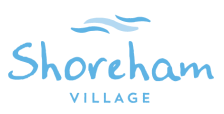 Board of Directors MeetingMay 17, 2023, 4:00 pmMS Teams/ Training Room Shoreham VillageAGENDACall to OrderWelcome and introductionsApproval of AgendaApproval of Minutes – March 22, 20234.     Board Education: OH&S Presentation 5.     Business Arising		5.1 Formal Partnership Evaluation with Dalhousie University                      5.2 Fundraising                     5.3 Next Phase of the Garden project                     5.4 Board Planning Cycle Update                                   - Provincial Board Governance Training Resource6.     New Business 		6.1 June 16 meeting – date/finance team support7.     Chairs Report   		7.1 AGM Planning- see draft agenda attached	                             7.1.1 Member Notice and Public invitations		8.    Monitoring Performance		8.1 Board of Director Policy Review9.   Finance Report9.1 Financial Statements to Feb 28, 2023 (Attachment) 10.   Quality Improvement / CEO Report/Risk Report (Attachment)		10.1 Q4 Scorecard (4:30 pm)10.2 New Building Project- Step 3 Submission revisions10.3 On site Staff Housing Opportunity 10.4 Recruitment and retention10.5 Family Council Meeting debrief10.6 Motion to approve the land swap agreement with the Apartments 11.     Accreditation (Survey visit October 3,4,5, 2023): 11.1 Governance Tool/ Self -Assessment Action Plan follow up         11.1.1 Document/ Cheat Sheet          11.1.2 Board Meeting/ Board functioning Evaluation Potential Tool         11.1.3 Board Skills Inventory completion12.      Meeting Evaluation13.      Next Meeting:  			13.1 June 16, 2023, 4:00 pm – Review of Draft Audited Statements, Budget                                                                           Presentation/Approval                     13.2 June 21, 2023, 4:00 pm- AGM                     13.3 June 21, 2023, 5:00 PM- Board meeting                     14.      In Camera15.      Adjournment